ALI HUDAIB  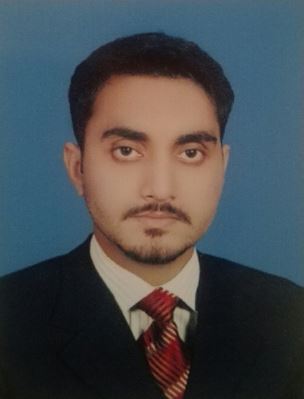 OPERATIONS ENGINEER Total Experience: 5.4 Years in Refinery Operations  Qualification: B.Sc. Chemical EngineeringAddress: House no.1095, Street 46, Bahria town phase 7, Rawalpindi.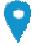 Phone: +92-302-3788722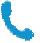   Email ID: alihudaib13 @yahoo.com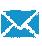 Operations Engineer having more than 5 years of meticulous working experience in the Production division with excellent technical and operating skills at core process units of oil Refinery operating with throughput of up to 55000 BPSD.PROFESSIONAL  EXPERTIESPlant operations and process monitoringPlant Performance evaluationUnit startup/shutdown, Troubleshooting and optimization HSE and Energy auditsPTW , HAZOP and risk assessment Incident investigation and technical report writing WORK EXPERIENCE 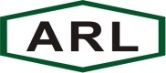 Operations Engineer at Attock Refinery Ltd. Rawalpindi, Pakistan(April 2015 – Present)Currently working as an operations engineer on Naphtha Hydrotreater, Naphtha Platformer and Isomerization PENEX/DIH, Naphtha Steam reforming Hydrogen production unit including PSA section, Amine gas treatment and Sour water units. My assigned area also contains Refinery Fuel gas gathering system, flare Network and LPG production facility. Key Responsibilities as Operations engineerEnsuring safe and smooth operation/process of assigned area plants in shifts.Responsible for standard operation of refinery flare system and gas gathering units, also for troubleshooting of these system offsets. Monitoring and ensuring quality of LPG production and treatment facilities.Plants handling during emergencies and troubleshooting of rotary equipments. Monitoring daily / monthly material and energy balance of the units for optimized plant operation.Preparing daily performance summaries to monitor plants by studying laboratory test reports, standard log sheets and other daily operating activity reports.Planning and execution of jobs during turnaround of units.Participation and assistance in technical evaluations and discussions i.e. flow sheet, P&ID, PFD, HMB, and equipment selection optimization.Staff training related to plant operations, process and emergency handling skills, also ensure mock drills on monthly basis.Implementation and follow up of HSE regulations, Work to Permit System, HAZARD Identification, Incidents Notification, JSA etc.Review and revision of PFD, P&IDs and standard operating procedures. Maintaining the quality of products as per ISO standards.Attock Refinery up gradation Project - 2013Worked with HYUNDAI Engineering Co. South Korea and Honeywell UOP. USA for Attock Refinery up gradation Project.     Pre-commissioning, commissioning and Master startup of ;Light Naphtha Hydrotreater  (Honeywell UOP)Naphtha Platformer and Isomerization unit (Honeywell UOP)Amine gas treatment and Sour water unit (Honeywell UOP)Naphtha steam Reforming Hydrogen production unit (LINDE-HYDROCHEM) Installation and commissioning of refinery new flare network including Acid gas flare system.Reviewed engineering documents to ensure that the commissioning & start-up requirements are accounted for in the design.Team member for HAZOP analysis, Risk assessment and PSSR of plants.Preparing of daily and weekly Commissioning status reports. Technical reviews of Operating manuals & SOP provided by vendors. Senior Management Trainee at Attock Refinery Ltd. Rawalpindi, Pakistan.                      (Feb 2014– Feb2015) One year extensive training at UOP Naphtha Hydrotreater and Platformer unit.EDUCATIONAL PERSPECTIVE PROFESSIONAL TRAINING AND COURSES 2 Weeks official training at PAK-ARAB REFINERY, Pakistan for.  UOP training for Light Naphtha Hydrotreater and Naphtha Isomerization units.OTS (Operator Training Simulator) Training in ARL at Naphtha  Hydrotreating and Isomerization Units. “Permit to Work” by Attock Refinery Limited, Rawalpindi-Pakistan. “Hazop Workshop” by Attock Refinery Limited, Rawalpindi-Pakistan. Father Name:         Ali NasirReligion/ Sect:       Islam / SunniMarital Status:      Single Date of Birth:         13th Oct, 1992Nationality :            Pakistani   Passport number: AM6498501Bsc. Chemical Engineering2009-2013U.E.T. Lahore3.42/4.0Fsc. Pre-Engineering2007-2009B.I.S.E. Faisalabad944/1100Matriculation2005-2007B.I.S.E. Faisalabad746/850